LA Name:                                                                          FY 2018 Action Plan 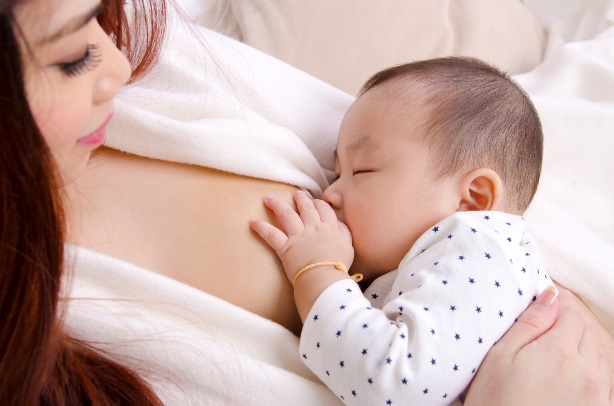 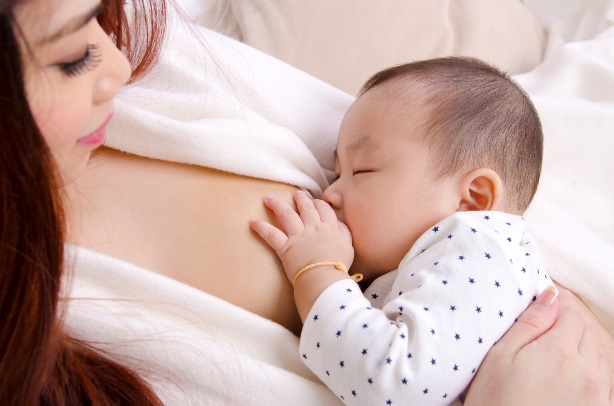 Joint Breastfeeding Goal:  By October 1st, 2019, the percentage of WIC infants who are exclusively breastfed at 6 months of age, will be greater than or equal to 20%.      Data Source: Journey Breastfeeding Prevalence Report  JOINT STRATEGY #1: 	Promote and support exclusive breastfeeding for all WIC mothers and their infants.  JOINT STRATEGY #2:  Incorporate Breastfeeding Backpack initiative to educate and encourage mothers to exclusively breastfeed for the first 6 months.Add additional pages if neededACTION STEPS: (what & why) WHO: WHEN: SPECIAL NOTES: ACTION STEPS: (what & why) WHO: WHEN: SPECIAL NOTES: Evaluation Methods will be:Evaluation Methods will be:Evaluation Methods will be:Evaluation Methods will be: